1.PIELIKUMSLimbažu novada domes22.08.2019.sēdes lēmumam(protokols Nr.17, 24.§)Lokālplānojuma teritorija„Janči”, Limbažu pagasts, Limbažu novads,zemes vienība ar kadastra apzīmējumu 6664 003 0783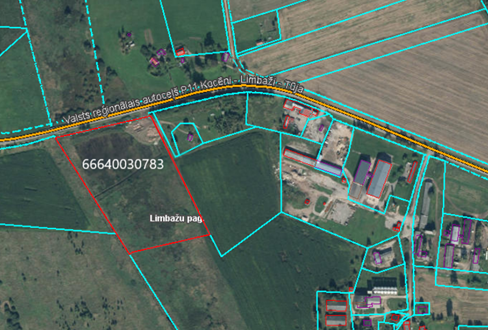 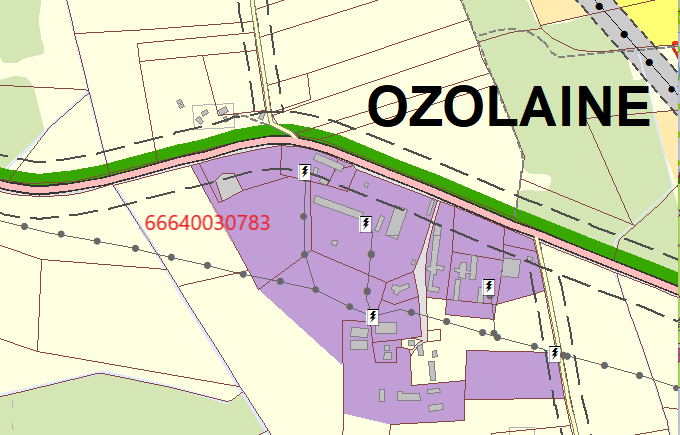 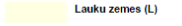 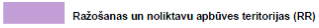 Izkopējums  no Limbažu novada teritorijas plānojuma